Межправительственный комитет по интеллектуальной собственности, генетическим ресурсам, традиционным знаниям и фольклоруСорок третья сессияЖенева, 30 мая–3 июня 2022 г.ПРОЕКТ ПОВЕСТКИ ДНЯподготовлен СекретариатомОткрытие сессииПринятие повестки дняСм. настоящий документ, а также документы WIPO/GRTKF/IC/43/INF/2 Rev. и WIPO/GRTKF/IC/43/INF/3 Rev.Аккредитация отдельных организацийСм. документ WIPO/GRTKF/IC/43/2.Участие коренных народов и местных общинПоследняя информация о деятельности Добровольного фонда	См. документы WIPO/GRTKF/IC/43/3, WIPO/GRTKF/IC/43/INF/4 и WIPO/GRTKF/IC/43/INF/6.Назначение Консультативного совета для Добровольного фондаСм. документ WIPO/GRTKF/IC/43/3.Информационная записка для дискуссионной группы коренных народов и местных общин	См. документ WIPO/GRTKF/IC/43/INF/5.Отчет о работе специальной группы экспертов по генетическим ресурсамГенетические ресурсыСводный документ, касающийся интеллектуальной собственности и генетических ресурсовСм. документ WIPO/GRTKF/IC/43/4.Подготовленный Председателем «Проект международно-правового документа в области интеллектуальной собственности, генетических ресурсов и традиционных знаний, связанных с генетическими ресурсами»См. документ WIPO/GRTKF/IC/43/5.Отчет, содержащий компиляцию материалов о базах данных по генетическим ресурсам и связанным с ними традиционным знаниямСм. документ WIPO/GRTKF/IC/43/6.Отчет, содержащий компиляцию материалов о режимах раскрытия информации о генетических ресурсах и связанных с ними традиционных знанияхСм. документ WIPO/GRTKF/IC/43/7.Экономические последствия задержек и неопределенности в патентном делопроизводстве: вопросы, вызывающие обеспокоенность США в контексте предложений о включении новых требований о патентном раскрытииСм. документ WIPO/GRTKF/IC/43/8.Совместная рекомендация по генетическим ресурсам и связанным с ними традиционным знаниямСм. документ WIPO/GRTKF/IC/43/9.Совместная рекомендация об использовании баз данных для защитной охраны генетических ресурсов и традиционных знаний, связанных с генетическими ресурсамиСм. документ WIPO/GRTKF/IC/43/10.Глоссарий основных терминов, касающихся интеллектуальной собственности, генетических ресурсов, традиционных знаний и традиционных выражений культурыСм. документ WIPO/GRTKF/IC/43/INF/7.Обновленный отчет о технической экспертизе проектов документов ВОИС, посвященных генетическим ресурсам, традиционным знаниям и традиционным выражениям культуры, по ключевым вопросам, касающимся интеллектуальной собственности, в контексте прав человека, принадлежащих коренным народамСм. документ WIPO/GRTKF/IC/43/INF/8.Возможные рекомендации Генеральной Ассамблее 2022 г.Любые другие вопросыЗакрытие сессии[Конец документа]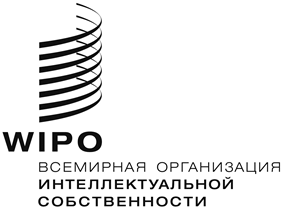 RWIPO/GRTKF/IC/43/1 Prov.2  WIPO/GRTKF/IC/43/1 Prov.2  WIPO/GRTKF/IC/43/1 Prov.2  оригинал:  английский оригинал:  английский оригинал:  английский дата:  19 маЯ 2022 г.дата:  19 маЯ 2022 г.дата:  19 маЯ 2022 г.